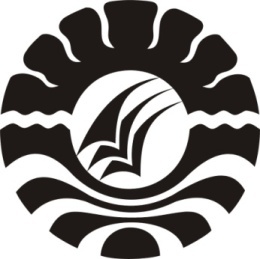 SKRIPSIPENERAPAN KARTU ANIMAL 4D DALAM MENINGKATKANHASIL BELAJAR IPA PADA MURID TUNARUNGUKELAS VII DI SLB-B YPPLB MAKASSARDAYANTI ANDI SYAHRIR. RJURUSAN PENDIDIKAN LUAR BIASAFAKULTAS ILMU PENDIDIKANUNIVERSITAS NEGERI MAKASSAR2017PENERAPAN KARTU ANIMAL 4D DALAM MENINGKATKANHASIL BELAJAR IPA PADA MURID TUNARUNGUKELAS VII DI SLB-B YPPLB MAKASSARSKRIPSIDiajukan Untuk Memenuhi Sebagian Persyaratan Guna Memperoleh Gelar Sarjana Pendidikan (S.Pd) Pada Jurusan Pendidikan Luar BiasaSrata Satu Fakultas Ilmu PendidikanUniversitas Negeri MakassarOLEH :DAYANTI ANDI SYAHRIR. R1245042001JURUSAN PENDIDIKAN LUAR BIASAFAKULTAS ILMU PENDIDIKANUNIVERSITAS NEGERI MAKASSAR2017